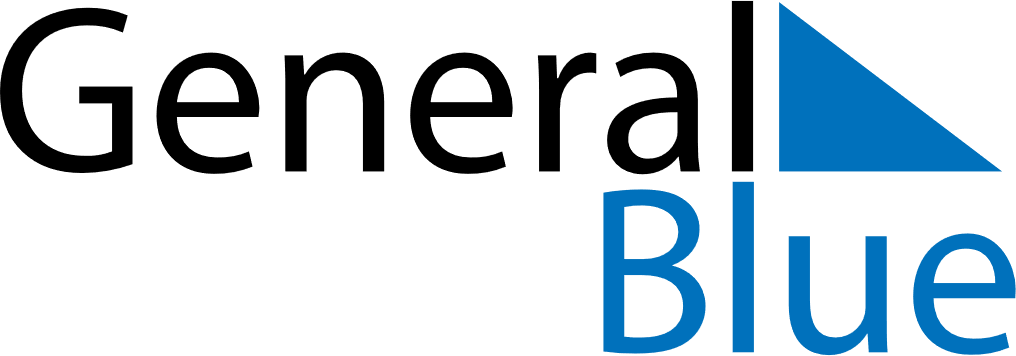 December 2022 CalendarDecember 2022 CalendarDecember 2022 CalendarDecember 2022 CalendarDecember 2022 CalendarSundayMondayTuesdayWednesdayThursdayFridaySaturday12345678910111213141516171819202122232425262728293031